Achtergrond FORBIOFORBIO (FORest BIOdiversity and Ecosystem Functioning) -gestart in 2012 in Bosland, in 2009 op de 2 andere sites- is een experiment op meerdere locaties dat onderdeel uitmaakt van een groter internationaal netwerk van boomdiversiteitsexperimenten, TreeDivNet (2016). Doelstelling van het FORBIO experiment was het opzetten van een ‘state of the art’, lange termijn experiment dat zal toelaten om op ondubbelzinnige wijze uitspraken te doen over de impact van boomsoortendiversiteit op het functioneren van bosecosystemen. Bomen hebben een sterke invloed op de chemische eigenschappen van de bodem waarin ze groeien. Het aanleggen van plantages met verschillende combinaties van boomsoorten leidt dus mogelijk tot divergentie in de bodemchemie.De FORBIO studie in België repliceert een ontwerp op drie locaties, die contrasteren wat betreft de geschiedenis van het gebied. Eén locatie is een voormalig landbouwgebied (Zedelgem), de twee andere sites zijn voormalige bosaanplantingen (Gedinne en Bosland in Hechtel-Eksel). Op de Bosland site werden alle stronken verwijderd en de bodem werd grondig bewerkt. De sites werden niet bemest tijdens of na de site voorbereiding. Elke site is (her)bebost met vijf verschillende boomsoorten die functioneel goed zijn aangepast aan de lokale omgeving en van belang zijn voor het bosbeheer in België.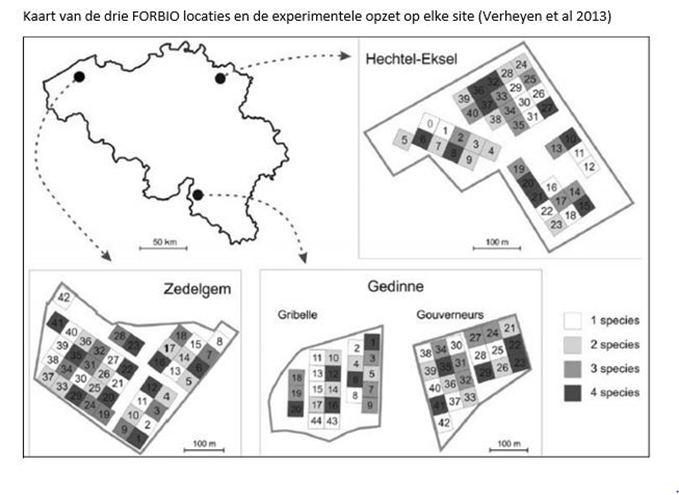 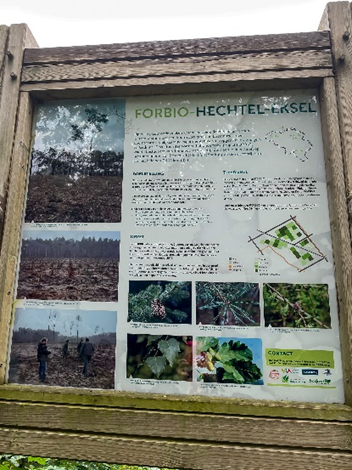 